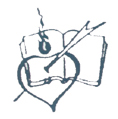 COLEGIO SANTA RITACOLEGIO SANTA RITALibros para el curso2018/2019Nivel:                            1º E. InfantilÁrea/ MateriaEditorialISBNLECTURA 1 “LA GALAXIA DE LAS LETRAS” SM9788467554786SONRISAS 3 AÑOS 1ER TRIMESTRE 18SONRISAS 3 AÑOS 2ER TRIMESTRE 16SONRISAS 3 AÑOS 3ER TRIMESTRE 16SM  978846759687897884675864119788467586428RELIGIÓN. HOLA, JESÚS 3 AÑOS  SM9788467587265LECTOESCRITURA. “LA GALAXIA DE LAS LETRAS” (PAUTA).NIVEL 1NIVEL 2 SM97884675534519788467554687MATEMÁTICAS EDUC. INFANTIL  Nº 1Nº  2S M97884675490659788467549072INGLÉS . DAYSY ROBIN & ME START BLUE CB PKOXFORD9780194807135Material adicional -  2 BARRAS DE PEGAMENTO GRANDE.-  3 CAJAS DE PINTURAS  PLASTIDECOR 12 UNIDADES.-  2 PAQUETES  100 DIN A/ 4 80gr.-  1 BLOC CARTULINAS (COLORES).-  3 PLASTILINAS JOVI 150 gr. ROJA- AMARILLO - AZUL.-  10 ANILLAS MEDIANAS.-  9  CARTULINAS TAMAÑO A/4 DE COLOR BLANCO.-   UN PORTAFOLIOS DE PLÁSTICO.-  3 LÁPICES STAEDTLER NORIS 120 Nº 1B.-  1 TIJERAS.-  1 PUNZÓN Y UNA ALFOMBRILLA PARA PICAR.   OBSERVACIONES:   Otro material  se indicará a lo largo del curso.   ETIQUETAR: FICHAS, MATERIAL, BABI, CHÁNDAL, ABRIGO Y JERSEY.